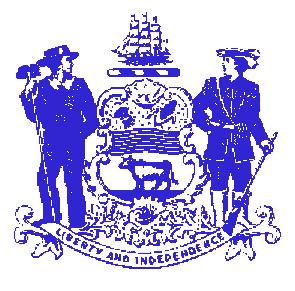 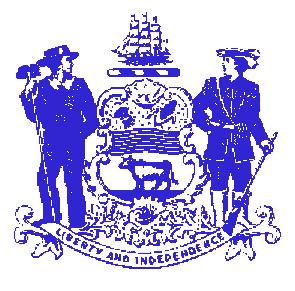 Telephone: (302) 577-5030Fax: (302) 577-3440Victims Services Advisory CommitteeMarch 27, 20142:00PM-3:30PMThe Delaware Economic Development Office (DEDO) - Conference Room10th Floor -Carvel State Office Building820 N. French St.Wilmington, DE 19801Welcome and IntroductionsApproval of the minutes from meeting held September 11, 2013Family Violence Prevention & Services Formula Grant Program: UpdateFFY2014 Federal Application submittedVOCA-Assistance Formula Grant Program: UpdateFFY2014 VOCA-Assistance Allocations not announcedStrategic Planning Other/Public Comment